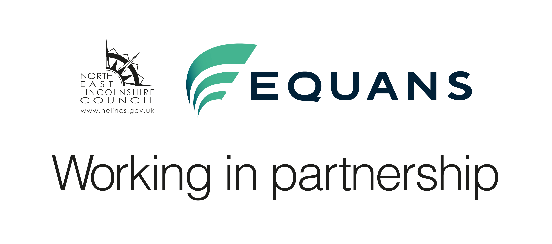 Pre-Application Advice – Non-Domestic DevelopmentsPlease supply as much detail about the proposal as possible in order for us to make a more accurate assessment. Please complete all sections relevant to your enquiry and return to either:
Planning@nelincs.gov.uk or
North East Lincolnshire Planning, Municipal Offices, Town Hall Square, Grimsby, North East Lincolnshire, DN31 1HUThe fee can be made by debit or credit card by calling 01472 326289 Option 1 for Planning, by cheque payable to Equans Services Ltd, or by bank transfer (details on request).Name: Address: Postcode: Telephone Number: Email Address: 	Name: 	Company: Address: Postcode: Telephone Number: Email Address: 	Site Address: Postcode: Is the site in a conservation area? Yes  No   Is the building where the works are being carried out listed? Yes   No   What is the current use of the building/site? 	What is your interest in the land (ie, owner/occupier, developer, prospective purchaser)? Please provide an accurate, detailed description of the proposed development.Site location map with the site edge in red to a scale of 1:1250 or 1:2500 A proposed site plan (to scale) Sketches or drawing of the proposal Photographs of the site and immediate surroundings Draft design and access statement Site survey Tree survey Ecological survey Other information (Please list) Signed:     Dated: 